Planejamento da DisciplinaDisciplina optativa: Gestão, Planejamento e Avaliação em Saúde (2032014)03 créditos - 45 horas.Ementa: Abordam modelos e propostas de Gestão dos Serviços de Saúde, utilização da liderança e supervisão na gestão, planejamento e tomada de decisão nos Serviços de Saúde, gestão de pessoas na área da saúde.ObjetivosDiscutir a gestão e o processo de trabalho em saúde articulando com a Política de Saúde no Brasil;Compreender o planejamento, liderança, tomada de decisão, supervisão e avaliação como instrumentos para a gestão em saúde;Refletir sobre a articulação das Teorias administrativas e Teorias de Enfermagem com o processo de trabalho; Possibilitar a troca de experiências e conhecimentos.Corpo Docente dos Professores CoordenadoresProfa. Dra. Rosângela Greco Profa. Dra Sônia DiasProfa. Dra: Nádia Fontoura SanhudoCorpo Docente dos Professores Colaboradores Profa. Dra: Beatriz Francisco FarahPeríodo- datas Data para início: 08/04/2016.  Data para término: 29/07/2016  Horário: 08:00 as 11:00Dia da semana: sexta-feira (aulas presenciais e não presenciais).Vagas para discentes: Total de 20 vagas10 vagas para alunos regulares do Programa de Mestrado em Enfermagem da UFJF.10 vagas para alunos especiais.Seleção dos alunos especiais: Entregar na Secretaria do Programa os documentos para solicitar a inscrição: Carteira de Identidade, CPF, Diploma e Currículo Lattes, Formulário de Inscrição de Disciplina Isolada, que se encontra no site do Mestrado em Enfermagem,. As inscrições serão realizadas no período de 28/03/2016 a 01/04/2016. Os aprovados deverão fazer o  pagamento de taxa de matrícula, no valor de R$ 154,00, através da GRU . Caso o número de inscritos ultrapasse o estipulado será procedida a análise de currículo e entrevista. Metodologia dos encontros: Metodologia participativa, cuja técnica será baseada em grupos de discussão acerca das temáticas eleitas. As referências básicas serão disponibilizadaspreviamente aos discentes, e será solicitado que tragam no mínimo 01 nova referência para embasamento e discussão da temática. Será solicitada ao discente uma resenha com reflexão mostrando o seu posicionamento frente à referência selecionada por ele. As discussões e reflexões dos conteúdos teóricos serão associadas às experiências e das vivências dos discentes e docentes.Recursos utilizados: Produção do conhecimento no formato de artigos científicos, capítulos de livros, documentos etc. Também serão utilizados recursos de multimídias.Avaliação dos discentes: Será observada a participação e o envolvimento dos discentes no grupo, considerando a análise crítica e capacidade de discussão dos materiais sugeridos. Solicitada a elaboração de portfólio, seminário no formato de trabalho em grupo. Outros itens que serão considerados na avaliação: pontualidade, assiduidade, e compromisso com as atividades propostas.	Avaliações da disciplina e do corpo docentesAvaliação verbal ao final de cada aula, e escrita em impresso próprio ao final da disciplina.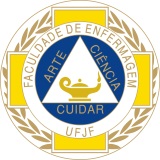 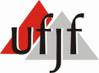 